My research explained…
[Title of my research][Name, surname] / [Laboratory]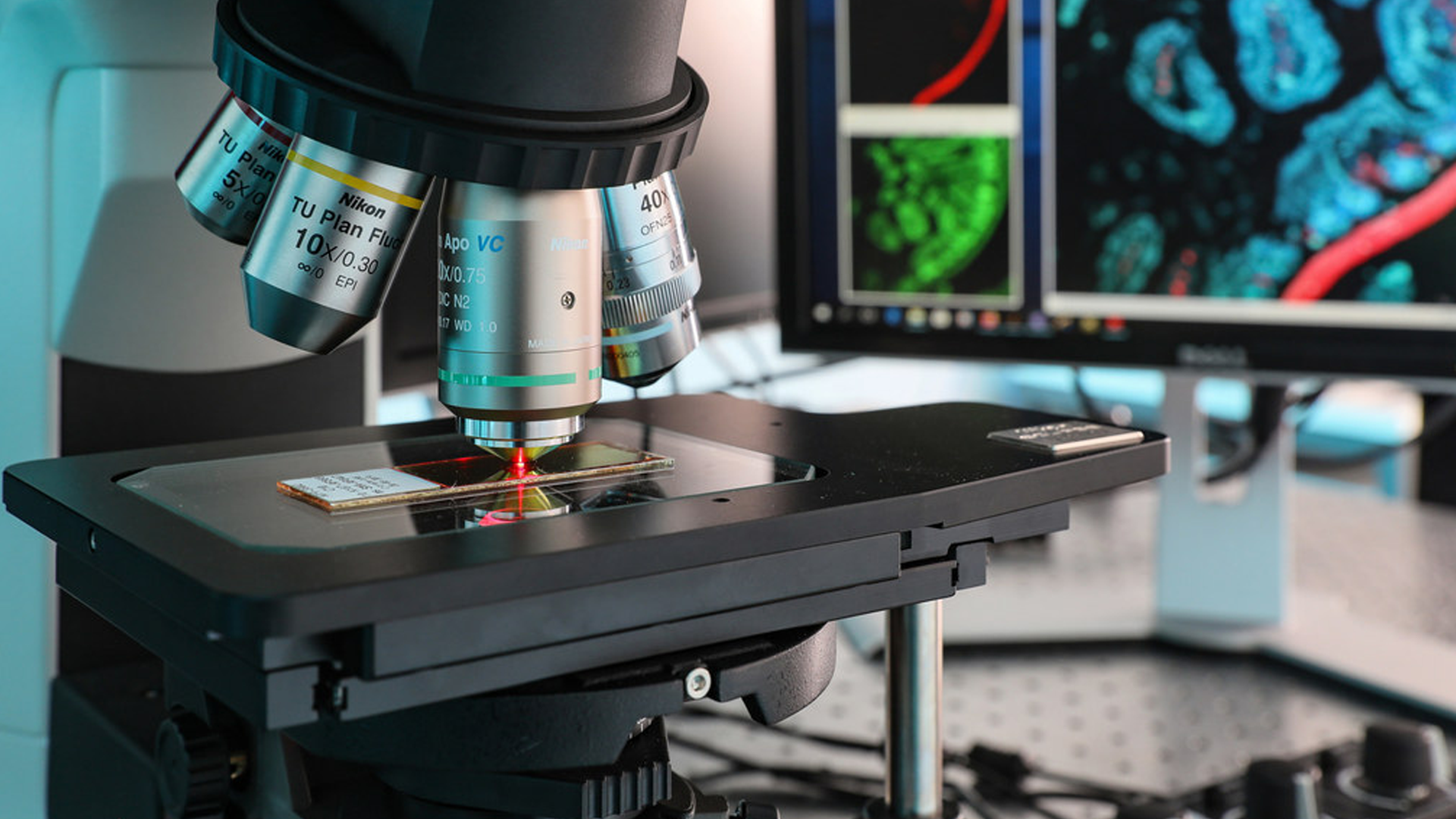 Summary400 characters max.Objectives 1000 characters max.How does it work?1000 characters max.What is the purpose?1000 characters max.More information available… [Link to webpage]